						 Davyhulme Park Golf Club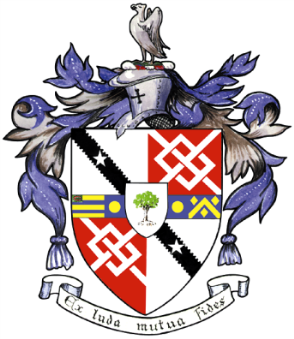 Gleneagles RoadDavyhulmeMANCHESTERM41 8SATel. 0161 748 2260www.davyhulmeparkgolfclub.co.ukSENIOR MENS OPEN - THURSDAY 19th July 2018Four Man Team AM-AM Stableford Competition  RESULTCongratulations to winners of Pro shop vouchers to the value statedWinners – with 87 points cpo - £90.00 each	D Beech, E Galvin, J Mather of Gathurst GC, I Liptrot of Wigan GC2nd Prize – with 87 points cpo- £70.00 each	B Green, J White, B Moss & J Taylor of Hindley Hall GC3rd Prize – with 85 points cpo- £40.00 eachK Wilson, H Rusling, W Cornall & K Eccles of Ashton & Lea GC	Other good scores:85 points cpo – R Ball, D Latham, J Kenyon & P Preston of Lancaster GC85 points cpo - P Dunn, A Simpson, D Harrison & B Jones of Greenmount GCThank you for your support and hope to see you again at:2018 Opens - 6th September & 3th December&2019 Opens - 6th June, 18th July, 29th August & 2th DecemberThank you for entering, Mike Goman, Seniors SecretaryTel. 0161 747 4070 email: gomanmj@gmail.comor gm@davyhulmeparkgolfclub.co.uk